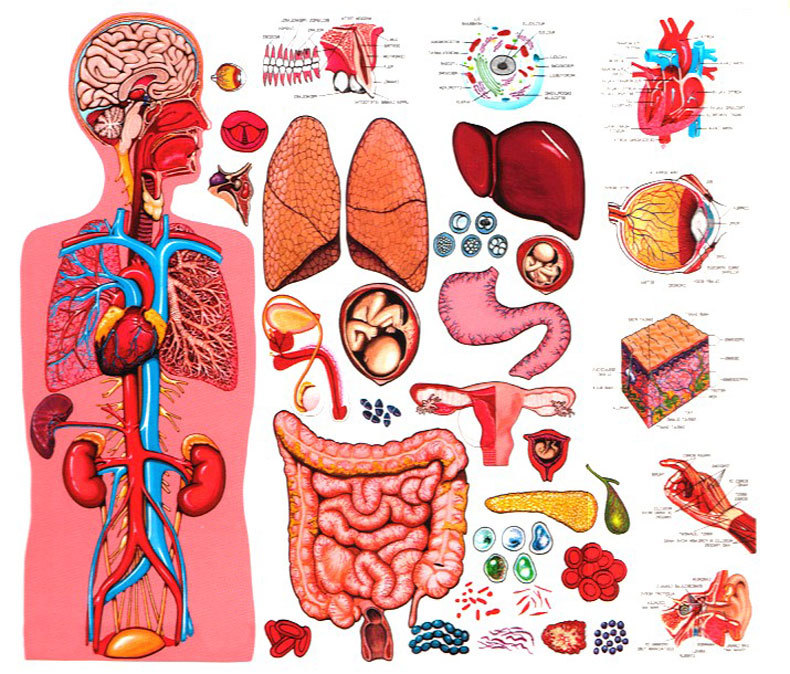 Межрегиональная викторина по биологии «Тайны нашего тела»Для воспитанников 5- 7 летКакого цвета у человека кровь? Ответ__________________________________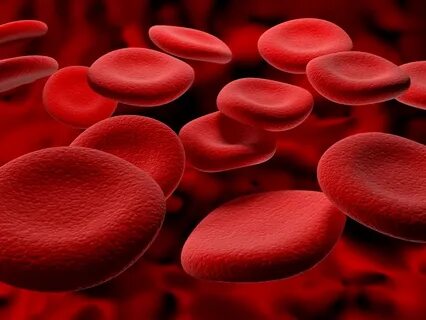 Кости все вместе это? Ответ__________________________________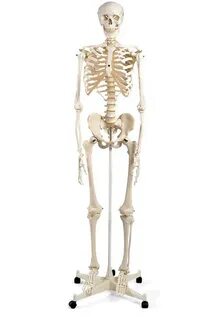 Что носит человек много лет, а счета им не знает? Ответ__________________________________Всегда во рту, а не проглотишь? Ответ__________________________________Чем мы жуем пищу? Ответ__________________________________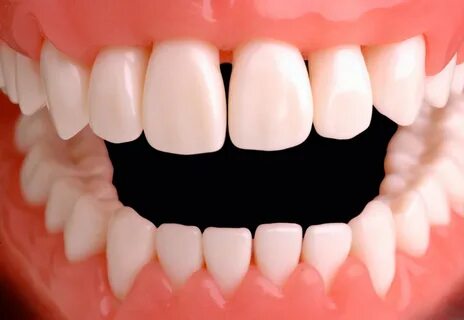 Какой орган человека называют мотором? Ответ__________________________________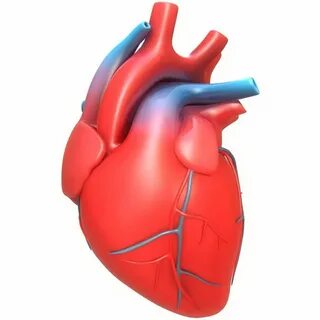 Что лечит врач стоматолог? Ответ__________________________________Каким органом нашего тела мы слышим? Ответ__________________________________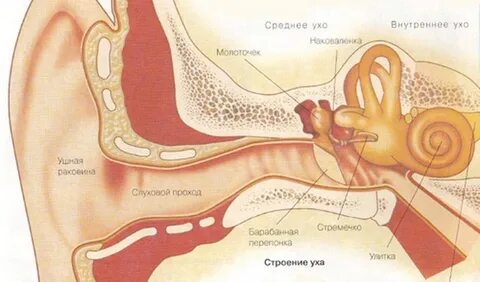 Какой орган человека называют «командным пунктом»?Ответ__________________________________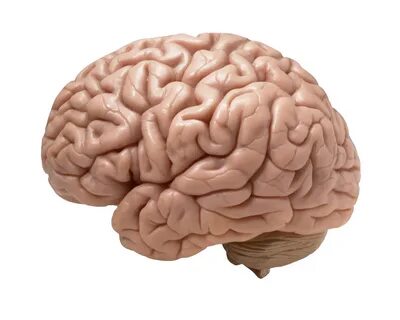  Защищает и прикрывает глаз. У рыб его нет. Ответ__________________________________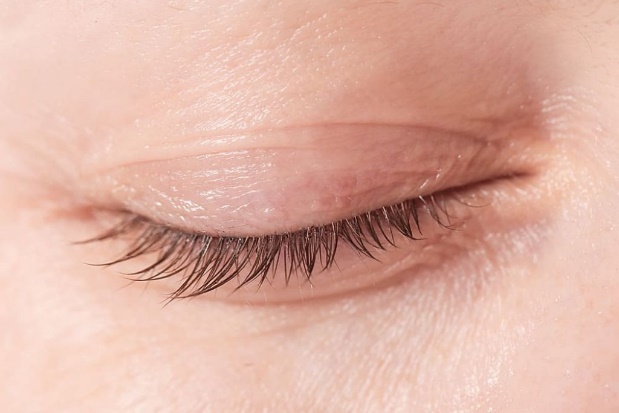  Самый легкий орган человека? Ответ__________________________________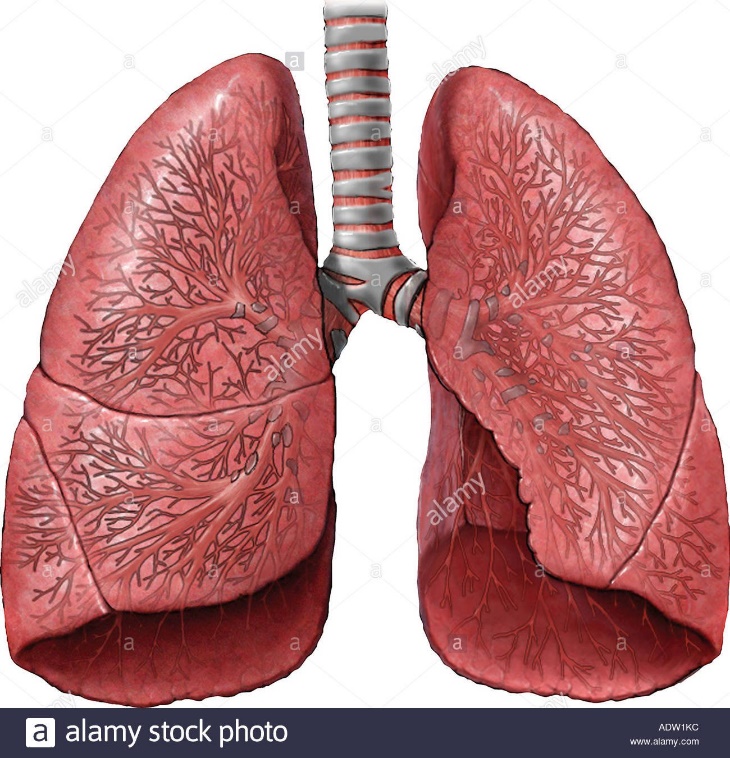  Над озером с камышами коромысло повисло.Ответ__________________________________Управляю человеком, думаю, решаю, с высоты на всех смотрю
зоркими глазами…. Ответ__________________________________ Чем мы топаем?Ответ__________________________________ Чем мы рисуем? Ответ__________________________________Какая часть тела не растет с возрастом?а) глазаб) ушив) носг) ногтиОтвет__________________________________17. Что помогает человеку бегать, прыгать, жевать, говорить, улыбаться?Ответ__________________________________18. Часть уха, на которой носят сережки.Ответ__________________________________19. Как называется восприятие запахов?Ответ__________________________________20. Какой орган потребляет больше всего кислорода?а) легкиеб) печеньв) бронхиг) мозгОтвет__________________________________Творческое задание Нарисовать и подписать рисунок «Строение тела человека»ФИО участника викторины, возраст